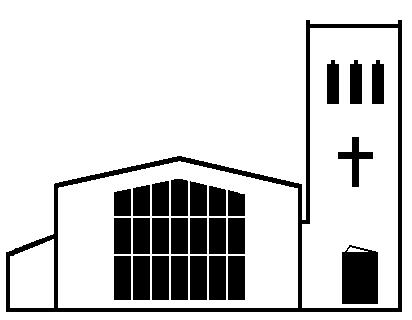 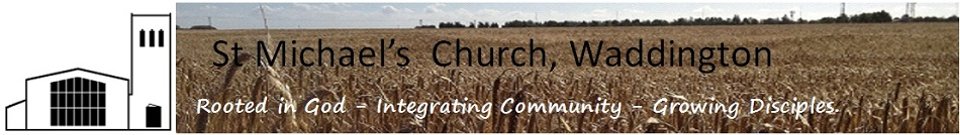 Rector: Revd Annabel Barber MARole description: Home Communion VolunteerVolunteer Job SummaryYour work will include these rolesSkills, knowledge and experience requiredOther information relevant to this job descriptionResponsible to:The Parish Priest Annabel Barber (or her named representative) and through them to the Parochial Church CouncilTo plan and co-ordinate the Home Communion for the parishTo work with the minister to prepare the requirements for home communion after the service.To visit parishioners in their own home and carry out the Home Communion ceremony.To exercise active pastoral concern in the light of the vulnerable adults you are visitingTo represent the needs and views of vulnerable adults to the Parochial Church Council or, where appropriate, enable them to do this for themselves.To work in accordance with the church’s policy on safeguarding.To undertake any training requiredTo undertake any other work that has been agreed and is seen to be appropriateWorkers with Vulnerable adults should have a commitment to:Treat them with respect.Recognise and respect their abilities and potential for development.Promote their rights to make their own decisions and choices, unless it is unsafe.Ensure their welfare and safety.The promotion of social justice, social responsibility and respect for others.Confidentiality, never passing on personal information, except to the person you are responsible, unless there are safeguarding issues of concern. These must always be reported.The ability toRelate informally to vulnerable adultsComplete of church safeguarding courseTo initiate informal conversations with vulnerable adultsTo lead prepared Home Communion material and activities with vulnerable adults.Current DBS Enhanced Disclosure that meets our minimum requirementsCurrent church membershipCurrent driving licenceSt Michael’s safeguarding policySt Michael’s Mission statement St Michael’s Home Communion Policy*